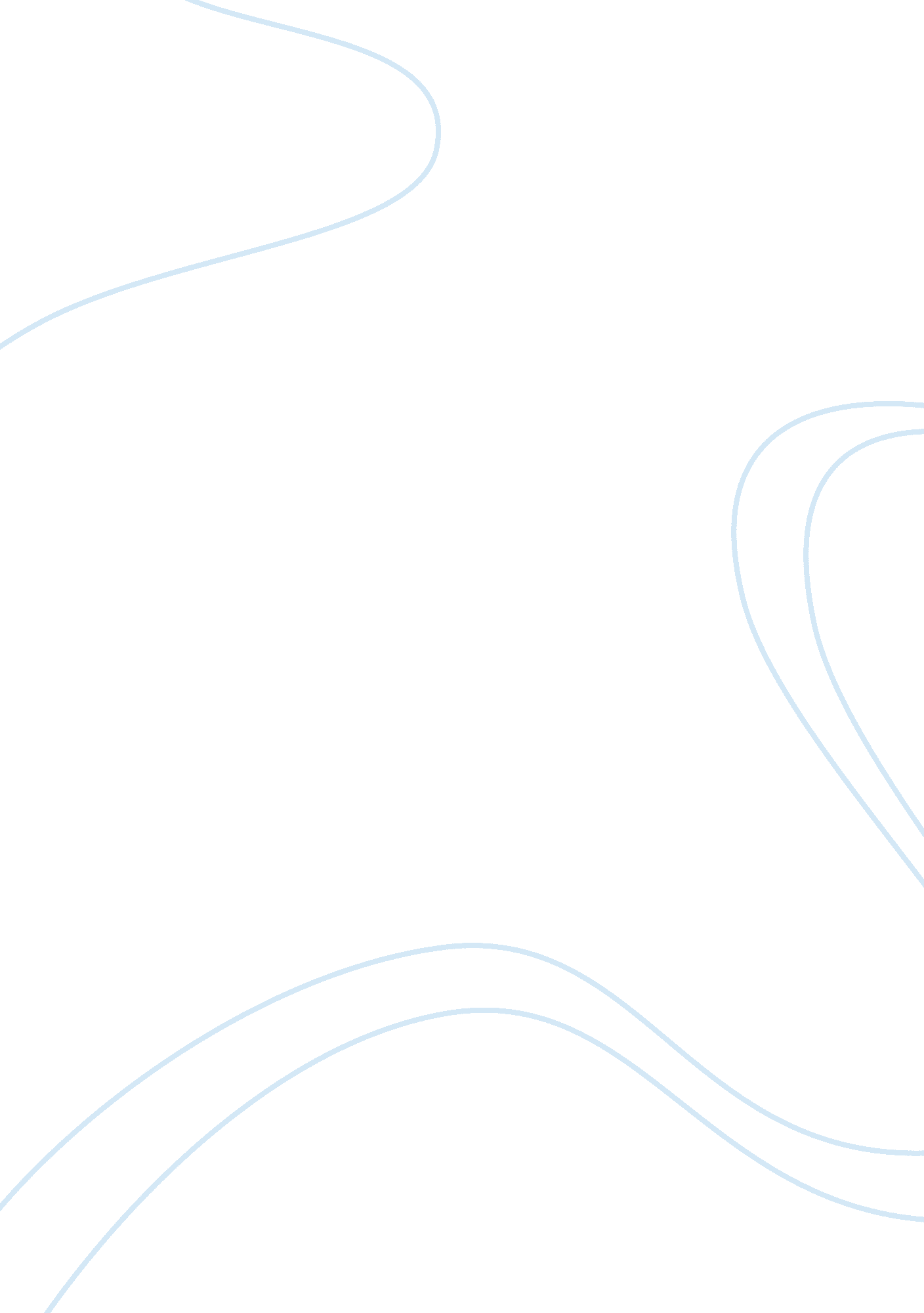 Redistribution of incomeSociology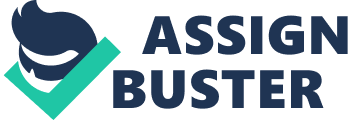 Redistribution of income Redistribution of income is defined as the distribution of income equally to every individual who is a part of the society irrespective of the standard of living of that 
individual. The main aim of the redistribution of the income is to the balance the 
economic stability of the society by spreading the resources equally to every section, 
to the poor and the unemployed. The redistribution in the current scenario was not 
effectively carried as the distribution channel (the government agencies) which was 
meant to supply the necessary funds to the individuals in need was not effective. There is 
a huge difference between the amount allocated and the amount actually spent when it is 
under implementation. 
The academic researchers and critics are more concerned on the highlighting the 
various developments aspects, they have not answered to the fact whether they have been 
implemented properly. According to Dwight R. Lee the fruitfulness of the system of 
distribution system has to be studied in order to the effectiveness of the program. The 
dollars are collected from the low or average income groups and the redistribution of the 
funds collected does not reach the people in need, the income is stranded in the hands of 
an influential group which has a political mark for its backing. The allocation of the funds 
even is done for the political benefit rather than looking into the actual need to which the 
income has to allocate. The governments authorizes a particular section to cater the 
distribution but the people who deserves the income will be left far unnoticed, but the 
Intermediateries will ripe the benefits, not the poor section. For example, the small 
farmers are not benefited by the subsides and incentives framed from the tax money of 
the individuals, instead the farmers with large financial security will enhance their 
financial status as the benefits are named to a section called farmers it does not reveal to 
which standard of the farmer it should cater. The farmer will produce the crop but he 
doesn't get the right price, instead the person who buys, the wholesaler or the retailer will 
benefit with the production as he pays lesser amount to the farmer than what he gets after 
selling in wider market. Thus there is vast gap between the perceptions of the government 
and the current reality. The government has to impose taxes to the public to generate 
funds to the empower the poor and the tax payers, non other than the average individual, 
and the government redistribution again goes into the hands of the non poor section who 
mediate or who were in between who channelize the flow of the income. The poorer 
sections are remaining poor and the sections mediating were benefited . The benefits 
formulated are not been effectively suited to meet the needs of people who were in actual 
in need of that income source. 
Reference sources: 
http://www. econlib. org/library/Enc/RedistributionofIncome. html 
http://www. econport. org: 8080/econport/requestpage= web_or_list&categoryID= 134 